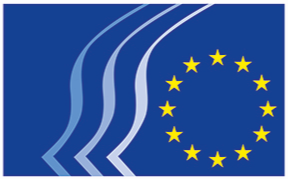 Europejski Komitet Ekonomiczno-SpołecznyBruksela, 17 czerwca 2019 r.Spis treści_Toc106461541.	Unia Gospodarcza i Walutowa oraz Spójność Gospodarcza i Społeczna	32.	JEDNOLITY RYNEK, PRODUKCJA I KONSUMPCJA	53.	ROLNICTWO, ROZWÓJ WSI, OCHRONA ŚRODOWISKA	84.	ZATRUDNIENIE, SPRAWY SPOŁECZNE I OBYWATELSTWO	105.	KOMISJA KONSULTACYJNA DS. PRZEMIAN W PRZEMYŚLE	13Podczas sesji plenarnej w dniach 15 i 16 maja 2019 r. przyjęto następujące opinie:Unia Gospodarcza i Walutowa oraz Spójność Gospodarcza i SpołecznaECO/487Zwiększenie współpracy administracyjnej w celu zwalczania oszustw związanych z VAT (e-handel)Sprawozdawca:	Krister ANDERSSON (Grupa Pracodawców – SE)Dokumenty:	COM(2018) 813 final – 2018/0413 (CNS)EESC-2019-00105-00-00-ACGłówne punktyEKESpopiera cel Komisji, jakim jest ustanowienie daleko posuniętej współpracy operacyjnej między organami podatkowymi odnośnie do oszustw związanych z VAT w sektorze e-handlu na podstawie jasnych przepisów prawnych;zaleca, by władze publiczne coraz skuteczniej reagowały na wyrafinowane formy oszustw związanych z VAT, tzn. lepiej egzekwowały prawo (korzystając z odpowiednich technologii takich jak np. sztuczna inteligencja), oraz by zaangażowane organy krajowe lepiej w tym zakresie współpracowały;podkreśla potrzebę limitowania wyjątków i ograniczeń przewidzianych w przepisach RODO oraz podporządkowania ich ściśle określonemu celowi, jakim jest zwalczanie oszustw związanych z VAT. Jako szczególne wyjątki od ogólnych i obowiązkowych zasad dotyczących ochrony danych osobowych i prywatności osoby, takie odstępstwa powinny być wąsko i dokładnie interpretowane przez organy odpowiedzialne za egzekwowanie prawa;domaga się, by Komisja w ramach przyszłego, praktycznego funkcjonowania systemu na co dzień zapewniła pełne i skuteczne wdrożenie wszystkich gwarancji podstawowych wolności, o których jest mowa we wniosku. Pozwoliłoby to osiągnąć odpowiednią równowagę między prężnym egzekwowaniem przepisów dotyczących VAT a niezbędną ochroną praw indywidualnych i podstawowych wolności.Kontakt:	Jüri Soosaar	(tel.: 00 32 2 546 97 40 – e-mail: Juri.Soosaar@eesc.europa.eu)ECO/488VAT – pewne wymogi dla dostawców usług płatniczychSprawozdawca:	Krister ANDERSSON (Grupa Pracodawców – SE)Dokumenty:	COM(2018) 812 final – 2018/0412(CNS)COM(2018) 819 final – 2018/0415(CNS)EESC-2019-00106-00-00-ACGłówne punktyEKESpopiera cel Komisji, jakim jest wprowadzenie dalszych przepisów zapewniających proporcjonalność i zwiększających pewność prawa dla przedsiębiorców obsługujących interfejsy elektroniczne, którzy ułatwiają dostarczanie towarów konsumentom w UE, zwłaszcza gdy są uznawani za dostawców;popiera także cel Komisji polegający na ustanowieniu regularnej współpracy z dostawcami usług płatniczych na podstawie jasnych przepisów prawnych. Oczekuje się, że wdrożenie nowych środków przyniesie obiecujące wyniki i zapewni większe zasoby zarówno dla budżetów krajowych, jak i dla budżetu UE, a także uproszczone równe warunki działania dla przedsiębiorstw przestrzegających przepisów podatkowych;zauważa, że zaproponowane przez Komisję podejście regulacyjne jest zgodne z zasadą pomocniczości, zważywszy, że oszustwa związane z podatkiem VAT w e-handlu występują we wszystkich państwach członkowskich, a prawodawstwo europejskie jest najskuteczniejszym narzędziem efektywnego wspierania państw członkowskich w uzyskiwaniu informacji niezbędnych do kontroli transgranicznych dostaw towarów objętych VAT;EKES zdecydowanie podkreśla znaczenie pełnego przestrzegania przepisów RODO oraz potrzebę ograniczenia wykorzystywania danych do wyłącznego i ograniczonego celu, jakim jest zwalczanie oszustw związanych z VAT w sposób racjonalny pod względem kosztów i akceptowalny dla ogółu społeczeństwa;zaleca, by Komisja przeprowadziła odpowiednie inwestycje w aktywa rzeczowe i IT w celu zapewnienia funkcjonalnego systemu centralnego repozytorium. Zwraca uwagę na to, że szacowane koszty projektu można by łatwo i szybko pokryć z oczekiwanych rezultatów w postaci ograniczenia oszustw związanych z VAT i luki w podatku VAT.Kontakt:	Jüri Soosaar(tel.: 00 32 2 546 97 40 – e-mail: Juri Soosaar@eesc.europa.eu)JEDNOLITY RYNEK, PRODUKCJA I KONSUMPCJAINT/875Wkład przedsiębiorstw gospodarki społecznej w bardziej spójną i demokratyczną EuropęSprawozdawca:	Alain COHEUR (Grupa Różnorodność Europy – BE)Dokument:	Opinia rozpoznawczaEESC-2018-05559-00-00-ACGłówne punktyEKESapeluje, by państwa członkowskie i Komisja Europejska (KE) uznały wkład przedsiębiorstw gospodarki społecznej w rozwój aktywnego obywatelstwa i wspólnego dobra, promowania europejskiego modelu społecznego i kształtowania europejskiej tożsamości;przypomina, że konieczne jest promowanie przedsiębiorstw gospodarki społecznej za pomocą ambitnej i przekrojowej polityki publicznej, a także za pośrednictwem europejskiego planu działania na rzecz gospodarki społecznej;przypomina o potrzebie prowadzenia dalszych badań w celu zrozumienia zakresu, w jakim przedsiębiorstwa gospodarki społecznej przyczyniają się do wzmacniania spójności społecznej i demokracji i do ożywienia gospodarki.Kontakt:	Marie-Laurence Drillon(tel.: 00 32 2 546 83 20 – e-mail: marie-laurence.drillon@eesc.europa.eu)INT/876Komunikat w sprawie jednolitego rynkuSprawozdawca:	Gonçalo LOBO XAVIER (Grupa Pracodawców – PT)Współsprawozdawca:	Juan MENDOZA CASTRO (Grupa Pracowników – ES)Dokumenty:	COM(2018) 772 finalEESC-2018-05252-00-00-ACGłówne punktyEKESprzyjmuje z zadowoleniem zdecydowane przesłanie Komisji dotyczące wzmocnienia jednolitego rynku i potrzeby zaangażowania ze strony wszystkich państw członkowskich i obywateli;wzywa do stworzenia jednolitego rynku, który będzie postrzegany jako szansa na umocnienie wartości europejskich, praw podstawowych oraz obowiązków w zakresie przynoszenia postępów i dobrobytu wszystkim państwom członkowskim i obywatelom;podkreśla kluczową rolę jednolitego rynku jako narzędzia służącego wzmocnieniu ambitniejszej europejskiej strategii przemysłowej z jasnymi celami na rok 2030;ponawia postulat, by rozwinąć wymiar społeczny Unii Europejskiej;uważa, że wskazane jest wdrożenie polityki społecznej;zgadza się z Komisją, że ogólne rozporządzenie o ochronie danych (RODO) ma zasadnicze znaczenie dla zapewnienia zaufania do jednolitego rynku w zakresie danych osobowych, ale należy przedsięwziąć dodatkowe środki na rzecz lepszych, jasnych i przyjaznych dla użytkownika ram, aby uniknąć niepotrzebnych obciążeń i nieporozumień;przyjmuje z zadowoleniem wyraźne postępy w zakresie przekształcenia Europejskiego Mechanizmu Stabilności (EMS) w Europejski Fundusz Walutowy.Kontakt:	Claudia Drewes-Wran(tel.: 00 32 2 546 80 67 – e-mail: claudia.drewes-wran@eesc.europa.eu)INT/877Skoordynowany plan w sprawie sztucznej inteligencjiSprawozdawczyni:	Tellervo KYLÄ-HARAKKA-RUONALA (Grupa Pracodawców – FI)Dokumenty:	COM(2018) 795 finalEESC-2018-05386-00-00-ACGłówne punktyEKESpodkreśla, że rozwój i wprowadzanie SI musi sprzyjać włączeniu w odniesieniu do podmiotów społeczeństwa obywatelskiego, w tym przedsiębiorstw, pracowników i konsumentów;popiera inicjatywy na rzecz przeznaczenia większych środków na innowacje, infrastrukturę, edukację i szkolenia związane z SI poprzez instrumenty finansowe UE;wzywa do stworzenia korzystnego otoczenia biznesowego, w tym sprzyjających i stabilnych ram politycznych i regulacyjnych sprzyjających innowacjom i inwestycjom w dziedzinie SI;wzywa do ułatwienia dostępu do danych publicznych i apeluje o stworzenie warunków sprzyjających tworzeniu europejskich platform cyfrowych;wzywa państwa członkowskie, by dostosowały swoje systemy kształcenia do zapotrzebowania na nowe umiejętności, co wymaga reform sięgających od poziomu szkół podstawowych do uniwersytetów;proponuje, by UE przyjęła ramy zrównoważonego rozwoju jako podejście przewodnie dla przyszłego rozwoju w dziedzinie sztucznej inteligencji.Kontakt:	Alice Tétu(tel.: 00 32 2 546 82 86 – e-mail: alice.tetu@eesc.europa.eu)	ROLNICTWO, ROZWÓJ WSI, OCHRONA ŚRODOWISKANAT/758Komunikat aktualizujący strategię dotyczącą biogospodarki z 2012 r.Sprawozdawca:	Mindaugas MACIULEVICIUS (Grupa Różnorodność Europy – LT)Współsprawozdawca:	Udo HEMMERLING (Grupa Pracodawców – DE)Dokument:	COM(2018) 673 finalEESC-2018-06204-00-00-ACGłówne punktyNa całym świecie zauważa się potrzebę działania: globalne wyzwania, takie jak zmiana klimatu i wzrost liczby ludności, zmuszają nas do natychmiastowego znalezienia zamienników paliw kopalnych i bardziej efektywnego korzystania z zasobów biologicznych. Rolnictwo i sektor związany z leśnictwem to główni producenci biomasy do zastosowań innych niż żywność lub pasza i jako takie wnoszą istotny wkład w biogospodarkę. Nowe łańcuchy wartości oferują dodatkowe możliwości dla działalności w gospodarce wiejskiej w związku z przejściem z gospodarki opartej na paliwach kopalnych do gospodarki opartej na biomasie.W tym kontekście należy priorytetowo potraktować odpowiedzialne korzystanie z zasobów biologicznych zgodnie z celami klimatycznymi porozumienia paryskiego. Poza dążeniem do lepszego zrozumienia działalność związana z biogospodarką musi angażować konsumentów poprzez regularne doradztwo i informacje, aby ułatwić niezbędne zmiany i utorować drogę do wprowadzenia środków na rzecz tworzenia rynku w celu dalszego zwiększenia zaufania konsumentów i akceptacji przez nabywców publicznych wytworzonych w UE bioproduktów.Istnieją możliwości w dziedzinie różnorodności biologicznej, przemysłu, rozwoju gospodarczego i zatrudnienia. EKES z zadowoleniem przyjmuje aktualizację strategii dotyczącej biogospodarki z 2012 r., co jest ważnym krokiem we właściwym kierunku. Istnieje globalny popyt na zrównoważone i zasobooszczędne bioprodukty. Niemniej mimo znacznych postępów widocznych w nowej wersji strategii, nadal trzeba wprowadzić w życie niektóre środki:stworzenie indywidualnych, elastycznych usług konsultacyjnych lub doradczych;współpraca publiczno-prywatna powinna należycie uwzględniać producentów surowców. Model ten można by wspierać poprzez szereg środków i instrumentów w ramach wspólnej polityki rolnej (WPR);włączenie działań w zakresie badań naukowych, innowacji i biogospodarki do długoterminowej strategii ułatwi wspieranie rozwoju i powielania innowacji;kluczowe znaczenie przypada dalszemu kształceniu i szkoleniu pracowników i producentów surowców;promowanie gospodarki o obiegu zamkniętym i międzysektorowych, terytorialnych powiązań w UE i poza nią;wszystkie państwa członkowskie powinny włączyć kompleksową strategię dotyczącą biogospodarki do swoich polityk i programów;UE powinna działać na rzecz ogólnoświatowego systemu ustalania cen emisji dwutlenku węgla.Poszanowanie zasad zrównoważonego rozwoju ma zasadnicze znaczenie dla nowej biogospodarki. Zasoby naturalne należy zaś chronić w celu utrzymania ich wydajności. W tym kontekście biogospodarka musi być zgodna z kryteriami zrównoważonego rozwoju. Aby uniknąć zakłóceń niekorzystnych dla środowiska, gospodarki i społeczeństwa, biomasa pochodząca z Unii Europejskiej i z państw trzecich musi być objęta tymi samymi zasadami.Kontakt:	Laura Broomfield(tel.: 00 32 2 546 82 58 – e-mail: Laura.Broomfield@eesc.europa.eu)NAT/772Globalny system gromadzenia danych na temat zużycia paliwa olejowego przez statkiSprawozdawca:	Constantine CATSAMBIS (Grupa Pracodawców – EL)Dokumenty:	COM(2019) 38 final - 2019/0017(COD)EESC-2019-01686-00-00-ACGłówne punktyEKES uważa, że proponowane częściowe dostosowanie będzie prowadzić do uciążliwych i nieskutecznych podwójnych wymogów dotyczących monitorowania i raportowania, gdyż obowiązki w zakresie raportowania pozostają w ramach dwóch różnych systemów: regionalnego (unijne rozporządzenie w sprawie monitorowania, raportowania i weryfikacji) i światowego (IMO ONZ). W związku z tym statki będą musiały spełniać wymogi dotyczące monitorowania i raportowania na mocy zarówno rozporządzenia UE, jak i globalnego systemu gromadzenia danych IMO ONZ. Szablony sprawozdawcze UE i IMO ONZ różnią się od siebie, co zwiększa obciążenie pracą, obciążenia administracyjne oraz koszty dla załóg statków i transportu morskiego.Całkowite dostosowanie unijnego rozporządzenia w sprawie monitorowania, raportowania i weryfikacji do IMO ONZ nie tylko służyłoby stworzeniu ujednoliconej i wiarygodnej międzynarodowej bazy danych dla emisji CO2 przez statki, lecz także byłoby zgodne z Programem lepszego stanowienia prawa Komisji, którego celem ma być ukierunkowane uregulowanie służące realizacji celów i zapewnieniu korzyści gospodarce europejskiej przy minimalnych kosztach. Zapewni ono również równe warunki działania dla floty europejskiej na szczeblu międzynarodowym.Kontakt:	Conrad Ganslandt(tel.: 00 32 2 546 82 75 – e-mail: Conrad.Ganslandt@eesc.europa.eu)	ZATRUDNIENIE, SPRAWY SPOŁECZNE I OBYWATELSTWOSOC/610Kwestie równouprawnienia płciSprawozdawczyni:	Indrė VAREIKYTĖ (Grupa Różnorodność Europy – LT)Dokument:	Opinia z inicjatywy własnejEESC-2018-04753-00-00-ACGłówne punktyEKESuważa, że UE i państwa członkowskie muszą dołożyć wszelkich starań, by osiągnąć cel 5 dotyczący równouprawnienia płci do 2030 r. Apeluje zatem o zintegrowaną i ambitną pięcioletnią strategię UE w zakresie równości płci, obejmującą okres kolejnej kadencji Komisji i Parlamentu Europejskiego, oraz o zdecydowane zaangażowanie instytucji UE, rządów, społeczeństwa obywatelskiego i sektora prywatnego na rzecz równości kobiet i mężczyzn. Ma to zapewnić całościowe zajęcie się jednocześnie wszystkimi aspektami równości i podjęcie środków o równym oddziaływaniu;apeluje, by równouprawnienie płci pozostało odrębnym celem w kontekście przyszłych ram finansowych. Trzeba wykazać zdecydowane zaangażowanie na rzecz równości płci i włączania aspektu płci we wszystkie obszary polityki, a także ująć wskaźniki dotyczące płci, ocenę wpływu pod kątem płci i sporządzanie budżetu z uwzględnieniem aspektu płci we wszystkich programach i obszarach polityki;wzywa Radę do kontynuowania wysiłków i dyskusji na temat dyrektywy w sprawie kobiet w zarządach oraz wzywa przemysł do przyjęcia roli lidera i zwiększenia udziału kobiet na najwyższych stanowiskach decyzyjnych;apeluje do Komisji Europejskiej o pakiet dotyczący usług opiekuńczych, aby przyspieszyć wdrażanie europejskiego filaru praw socjalnych, oraz o przegląd celów barcelońskich dotyczących opieki nad dziećmi;potępia wszelkie formy przemocy wobec kobiet i zachęca państwa członkowskie, które nie ratyfikowały jeszcze konwencji stambulskiej, aby rozważyły swoje stanowisko;proponuje utworzenie nadzwyczajnego funduszu prawnego na poziomie UE, który zapewniłby wsparcie organizacjom społeczeństwa obywatelskiego poszukującym sądowych dróg przeciwdziałania krajowemu lub samorządowemu ustawodawstwu naruszającemu prawa kobiet;wzywa Radę do dokonania przeglądu wytycznych dotyczących mianowania członków EKES-u i zaleca, by państwa członkowskie przedstawiały kandydatów na zasadzie parytetu płci. Ze swej strony EKES będzie dążył do zapewnienia równouprawnienia płci w swoich działaniach, włączenia kwestii równości płci do procesu pracy i utworzenia grupy monitorującej w celu sporządzenia odpowiednich wytycznych.Kontakt: 	Judite Berkemeier(tel.: 00 32 2 546 98 97 – e-mail: mariajudite.berkemeier@eesc.europa.eu)SOC/611Niewykorzystany potencjał europejskiej działalności filantropijnejSprawozdawca:	Petru Sorin DANDEA (Grupa Pracowników – RO)Dokument:	Opinia rozpoznawczaEESC-2018-05416-00-00-ACGłówne punktyEKES w pełni uznaje uzupełniającą i innowacyjną wartość dodaną, jaką działalność filantropijna może wnieść w spójność społeczną dzięki wzmocnieniu wspólnych wartości i zwiększeniu odporności naszego społeczeństwa. Komitet zaleca, by państwa członkowskie uznały dobroczynność za formę zaangażowania społecznego i odpowiedzialności społecznej, stworzyły przestrzeń dla takiej działalności oraz włączyły podmioty w tej dziedzinie w odpowiednie inicjatywy ustawodawcze i nieustawodawcze.EKES wzywa państwa członkowskie do stworzenia otoczenia sprzyjającego działalności charytatywnej zgodnie z unijnymi wolnościami i prawami podstawowymi, które zachęci do działań dobroczynnych i obywatelskich, prywatnych darowizn na cele pożytku publicznego i zakładania organizacji charytatywnych. Apeluje także o dopilnowanie, aby krajowe i unijne środki bezpieczeństwa były proporcjonalne i oparte na analizie ryzyka i dowodach oraz by promowały przejrzystość działalności charytatywnej.Zdaniem Komitetu państwa członkowskie powinny wzmocnić systemy ochrony socjalnej. Wpłynie to korzystnie na komplementarność oraz poprawi zdolność organizacji filantropijnych do zaspokojenia rzeczywistych potrzeb osób znajdujących się w najbardziej niekorzystnej sytuacji i umożliwi im zajęcie się problemami, które nie są w pełni uwzględniane przez instytucje publiczne lub sektor prywatny.Ponieważ swobodny przepływ kapitału stanowi kluczowy element jednolitego rynku UE, EKES uważa, że priorytetem dla UE i państw członkowskich powinno być zapewnienie legalnego i praktycznego stosowania tej podstawowej swobody w połączeniu z zasadą niedyskryminacji, tak aby ułatwić przekazywanie pieniędzy na cele filantropijne i inwestowanie w tej dziedzinie w kontekście transgranicznym. Należy również wziąć pod uwagę ponadkrajowe formy prawne ułatwiające zaangażowanie w działania charytatywne.UE mogłaby wykorzystać wpływ środków prywatnych kierowanych na wspólne dobro, wprowadzając instrumenty finansowe – np. za pośrednictwem Programu InvestEU 2018 – służące jako katalizatory współfinansowania w kontekście działalności charytatywnej, stymulujące współinwestycje i więcej inwestycji o wpływie społecznym oraz zapewniające narzędzia gwarantujące zmniejszenie ryzyka finansowego związanego z inwestycjami realizowanymi w ramach misji przez organizacje dobroczynne. UE powinna również ułatwiać zaangażowanie w innowacje społeczne.Kontakt: 	Valeria Atzori(tel.: 00 32 2 546 87 74 – e-mail: valeria.atzori@eesc.europa.eu)	KOMISJA KONSULTACYJNA DS. PRZEMIAN W PRZEMYŚLECCMI/165Przemiany gospodarcze, technologiczne i społeczne w zakresie zaawansowanych usług zdrowotnych dla osób starszychSprawozdawca:	Marian KRZAKLEWSKI (Grupa Pracowników – PL)Współsprawozdawca:	Jean-Pierre HABER (Kat. 1 – FR)Dokument:	Opinia z inicjatywy własnejEESC-2018-04518-00-00-ACGłówne punktyZe względu na szeroki zakres działań w dziedzinie usług na rzecz osób starszych usługi te nie są uważane za spójny sektor gospodarczy w UE. Należałoby zatem opracować ogólną definicję prawną tych usług w UE.EKES zaleca, by prawo do godnego starzenia się zostało uznane za podstawowe prawo człowieka.EKES zaleca, by polityka mieszkaniowa i polityka w zakresie starzenia się koncentrowały się na innowacyjnych systemach mieszkalnictwa (takich jak mieszkania modułowe, mieszkalnictwo grupowe, mieszkalnictwo międzypokoleniowe i wspierające itp.) i by korzystały ze specjalnego programu finansowania z europejskich funduszy strukturalnych.UE powinna zaplanować powołanie platformy koordynującej działania centrów monitorowania starzenia się społeczeństwa, która odpowiadałaby między innymi za proponowanie ustawicznego szkolenia zawodowego i rozpowszechnianie dobrych praktyk, opracowując publiczny bank danych na temat najlepszych produktów, urządzeń, sprzętu i architektury zabezpieczających życie codzienne osób starszych.EKES apeluje również o lepsze wykorzystanie innowacji cyfrowych przez wszystkie zainteresowane strony działające w sektorze medyczno-socjalnym: takich jak telemedycyna, czujniki, zinformatyzowana karta i dokumentacja medyczna oraz automatyka domowa i, bardziej ogólnie, o wdrażanie sztucznej inteligencji w odniesieniu do osób starszych.Życzy sobie, by pobudzano do innowacji, kładąc kres fragmentacji rynków i podejściom korporacyjnym, które stanowią prawdziwą barierę techniczną. Zwraca uwagę na brak norm i certyfikatów europejskich dotyczących sprzętu i wyposażenia przeznaczonych dla osób starszych.Apeluje o dzielenie się nowymi narzędziami technologicznymi w dziedzinie cyfrowej w celu ożywienia prawdziwego rynku zaspokajającego potrzeby osób starszych i długoterminowego kontynuowania inwestycji w Europie.Należy zdecydowanie wspierać szkolenie zawodowe w tym sektorze.Kontakt:	Amelia Muñoz Cabezón(tel.: 00 32 2 546 8373 – e-mail: Amelia.Munoz.Cabezon@eesc.europa.eu)CCMI/166Praca z azbestem w ramach termomodernizacjiSprawozdawca:	Aurel Laurenţiu PLOSCEANU (Grupa Pracodawców – RO)Współsprawozdawca:	Enrico GIBELLIERI (Kat. 2 – IT)Dokument:	Opinia z inicjatywy własnejEESC-2018-04791-00-00-ACGłówne punktyEKES z zadowoleniem przyjmuje ambitny przegląd dyrektywy w sprawie charakterystyki energetycznej budynków, zarazem uznaje jednak poważne zagrożenie stwarzane przez azbest. EKES uważa, że konieczne jest osiągnięcie synergii w zakresie usuwania szkodliwych substancji w trakcie termomodernizacji.Komisja Europejska powinna nawiązać współpracę z Międzynarodową Organizacją Pracy (MOP) i Światową Organizacją Zdrowia (WHO), korzystając z wcześniejszych programów MOP/WHO. Europejska Agencja Bezpieczeństwa i Zdrowia w Pracy oraz Komisja powinny wspólnie wspierać takie działania w UE.Komisja Europejska powinna aktywnie promować podejście do projektowania budynków i materiałów budowlanych oparte na całym cyklu życia, aby zapewniać możliwość ich recyklingu i ponownego wykorzystania oraz realizację unijnego celu stworzenia gospodarki o obiegu zamkniętym.Państwa członkowskie powinny tworzyć rejestry i uwzględniać substancje szkodliwe jako zasadniczy element wszystkich istniejących i nowo tworzonych paszportów renowacji budynków.Zasadnicze znaczenie ma to, aby państwa członkowskie nakreśliły własne długofalowe strategie renowacji, mając na uwadze zagrożenia nieodłącznie związane z azbestem i innymi substancjami szkodliwymi.Państwa członkowskie muszą także zadbać o jasne określenie kryteriów udzielania wsparcia finansowego na rzecz termomodernizacji, np. w formie ulg podatkowych lub dotacji, by umożliwić właścicielom mieszkań całkowite usunięcie szkodliwych substancji w ramach renowacji.Państwa członkowskie muszą także zadbać o jasne określenie kryteriów udzielania wsparcia finansowego na rzecz termomodernizacji, np. w formie ulg podatkowych lub dotacji, by umożliwić właścicielom mieszkań całkowite usunięcie szkodliwych substancji w ramach renowacji.Kontakt:	Adam Plezer(tel. 00 32 2 546 8628 – e-mail: Adam.Plezer@eesc.europa.eu)____________SESJA PLENARNA

15 I 16 MAJA 2019 R.

ZESTAWIENIE PRZYJĘTYCH OPINIINiniejszy dokument dostępny jest we wszystkich językach urzędowych
na stronie internetowej Komitetu:http://www.eesc.europa.eu/pl/our-work/opinions-information-reports/plenary-session-summariessPoniższe opinie można także znaleźć w formie elektronicznej
za pomocą internetowej wyszukiwarki Komitetu:http://dm.eesc.europa.eu/EESCDocumentSearch/Pages/opinionssearch.aspx